Кокарева З.А., старший методист     ЦНПКПР АОУ ВО ДПО «ВИРО», к.п.н., доцентШадрина Н.В.,методист ЦНПКПР АОУ ВО ДПО «ВИРО»Методические рекомендации по преподаванию темы «Человек-часть природы. Общее представление о теле человека. Система органов» в 3 классе.1.Актуальность.Актуальность методических рекомендаций заключается в отсутствии учебных материалов для реализации данной темы в третьем классе начальной школы в большинстве вариативных учебников, использующихся для реализации образовательной программы в 2022/2023 учебном году.Тема «Человек – часть природы» является обязательной дидактической единицей рабочей программы по окружающему миру   в 3-м классе. В настоящее время по большинству вариативных учебников данная тема изучается в программе 4 класса, поэтому возникает трудность реализации при отсутствии данной темы в учебниках 3 -го класса. При освоении программы в 4 классе проблема заключается в отсутствии учебных часов для реализации темы «Человек- часть природы» в примерной рабочей программе данного года обучения.При организации образовательной деятельности в 3 классах при отсутствии данной темы в учебниках, рекомендуется использовать учебники 4 класса в то время, когда четвероклассники не пользуются той частью учебника, в которой представлена данная тема. Если нет такой возможности, то могут быть использованы ресурсы цифровой платформы «Российская электронная школа» (РЭШ), где есть уроки, посвященные данной тематике. В том случае, когда тема фактически не изучена в 3 классе, а в примерной рабочей программе 4 класса она не включена, рекомендуется ее изучение в кратком варианте за счет резервных часов. Данные рекомендации, содержащие проекты уроков, могут быть использованы педагогами в случае отсутствия этой темы в учебниках, недоступности быстрого интернета для использования РЭШ. Цель рекомендаций: раскрыть нормативные требования и методические   особенности преподавания учебной темы «Человек-часть природы. Общее представление о теле человека. Система органов» в условиях отсутствия данного содержания в учебниках 3 класса. (в 2022/2023 учебном году).2. Требования к содержанию и планируемым результатам.Требования к содержанию и планируемым результатам представлены в примерной рабочей программе по окружающему миру, одобренной федеральным учебно-методическим объединением 27.09.2021, протокол №., а также включены в универсальный кодификатор  распределённых по классам проверяемых требований к результатам освоения основной образовательной программы начального общего образования и элементов содержания по учебному предмету «Окружающий мир». Универсальный кодификатор разработан ФГБНУ «Федеральный институт педагогических измерений» и применяется для организации мониторинга качества образования на федеральном и региональном уровнях.В таблице 1 представлены дидактические единицы, необходимые для обязательного изучения и конкретные планируемые результаты.       Таблица 1.Содержание и планируемые результаты темы «Человек-часть природы. Общее представление о теле человека. Система органов.Проекты уроков ( представлены в приложении)Урок № 1. «Человек-часть природы. Как устроен человеческий организм. Кожа – самый большой орган».Урок № 2. « Опорно-двигательная система человека».Урок №3. «Пищеварительная система человека. Гигиена питания».Урок №4. «Система кровообращения. Измерение частоты пульса. Органы выделения.».Урок №5. «Система органов дыхания. Гигиена дыхания».Урок №6. «Нервная система человека. Как беречь нервную систему».Урок №7. «Органы чувств. Гигиена органов чувств» орган».4. Проверочный тест.Тематическая проверочная работа по теме «Человек-часть природы. Общее представление о теле человека. Система органов» в 3 классе.Содержание работыЗадание №1.1.Рассмотри изображение человека. Покажи стрелками и подпиши голень, плечо и желудок так как показано на примере.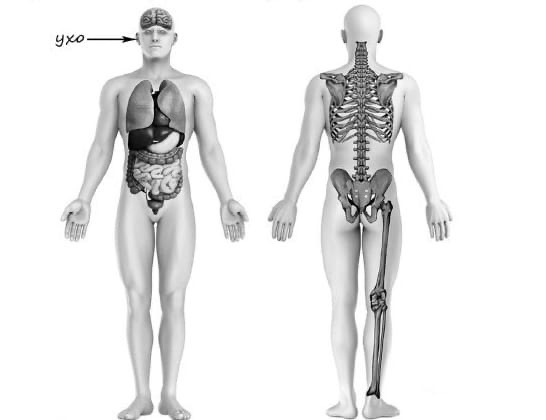 Задание №2.Закончите три предложения, вставив по одному слову.Все органы человеческого организма ___________ Мышца диафрагма помогает поступлению воздуха в ______________  .    В них кислород из вдыхаемого воздуха переходит в _____________. Задание № 3.Какая система органов управляет всеми другими органами?Ответ____________________________________________________Задание №4.Рассмотри изображение. Укажи стрелкой и подпиши части нервной системы.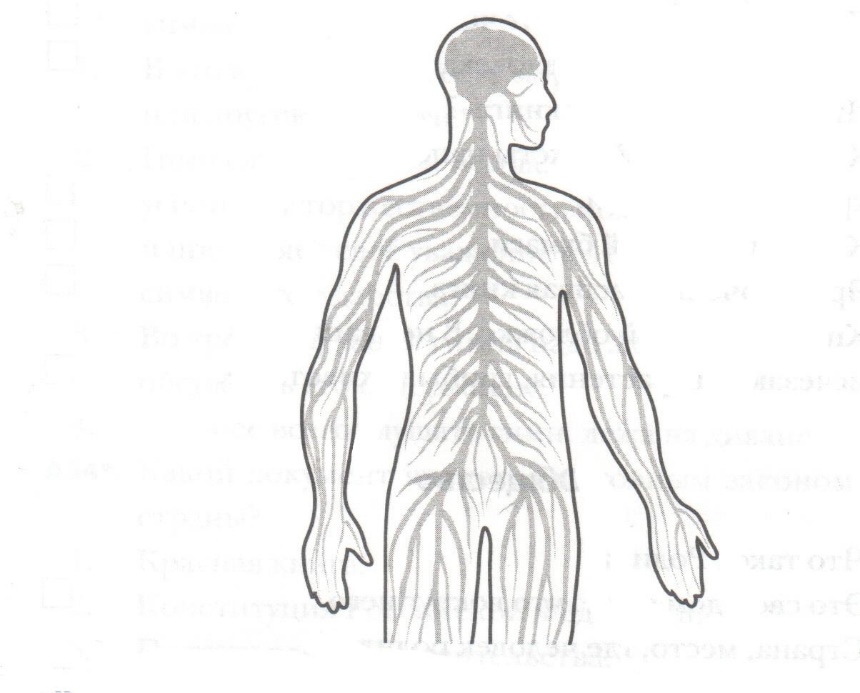 Задание №5. 3. Распределите на какие системы пагубно влияют определенные вредные привычки, которые указаны ниже. Не гулять на свежем воздухе;Носить тяжести в одной руке;Есть чипсы, семечки, жевательные резинки;Громко слушать музыку в наушниках;Нарушать режим сна.Оценка заданий.Шкала перевода в 5б. отметкуСодержание раздела в соответствии с примерной РППланируемые результаты в соответствии с примерной РП и универсальным кодификаторомПримерное количество часов на изучениеЧеловек — часть природы. Общее представление о строении тела человека. Системы органов (опорно-двигательная, пищеварительная, дыхательная, кровеносная, нервная, органы чувств), их роль в жизнедеятельности организма. Гигиена отдельных органов и систем органов человека Измерение температуры тела человека, частоты пульса. Использовать знания овзаимосвязях в природе, связи человека и природы для объяснения простейших явлений и процессов в природе, организме человека;Фиксировать результаты наблюдений, опытной работы, в процессе коллективной деятельности обобщать полученные результаты и делать выводы;Соблюдать периодичность двигательнойактивности и профилактики заболеваний;     7-10Элементы содержания примерной рабочей программы, представленные для проверкиКод проверяемого требования (по универсальному кодификатору ФИПИ)Критерии (умения, знания, УУД)Человек — часть природы. Общее представление о строении тела человека. Системы органов (опорно-двигательная, пищеварительная, дыхательная, кровеносная, нервная, органы чувств), их роль в жизнедеятельности организма. Гигиена отдельных органов и систем органов человека 7.2. Использовать знания о взаимосвязях в природе, связи человека и природы для объяснения простейших явлений и процессов в природе, организме человека 1. Распознавать отдельные органы и системы органов человека по их описанию, рисункам и фотографиямЧеловек — часть природы. Общее представление о строении тела человека. Системы органов (опорно-двигательная, пищеварительная, дыхательная, кровеносная, нервная, органы чувств), их роль в жизнедеятельности организма. Гигиена отдельных органов и систем органов человека 1.3. Соблюдать периодичность двигательной активности и профилактики заболеваний 2. Объяснять взаимосвязь систем органов человеческого организма Человек — часть природы. Общее представление о строении тела человека. Системы органов (опорно-двигательная, пищеварительная, дыхательная, кровеносная, нервная, органы чувств), их роль в жизнедеятельности организма. Гигиена отдельных органов и систем органов человека 1.3. Соблюдать периодичность двигательной активности и профилактики заболеваний 3. Умение различать полезные и вредные привычки, приводить примеры профилактики заболеваний органов дыхания, кровообращения, опорно-двигательной системы, пищеварения.Система№ вредная привычкаПищеварительная системаОрганы чувствНервная системаДыхательнаяОпорно-двигательная№ заданияБаллПояснения1.Макс. 2б.Если правильно указаны две части тела и орган, то 2 б.. если   одна часть тела и орган, то 1 балл. О- правильно только что-то одно или ничего.2.Макс. 2б.Если все три подписаны названия, то 2б. Если два, то 1б. Если 1, то 0б.3.Макс.3.Взаимосвязаны. Легкие. Кровь.Если все три слова написаны, то ставится 3 балла, если два правильно, то 2 б,. если одно слово, то 1б., если ничего не подписано верно-0 б.4.Макс. 1 баллНервная система- 1б.Другие ответы -0б. 5.Макс. 4 б.Если все номера привычек указаны верно, то 4б., если 3, то 3 б. и т.д.Макс. общий балл- 12Макс. общий балл- 12ОтметкаКол-во баллов«5»10-12«4»7-9б.«3»4б.-6б.